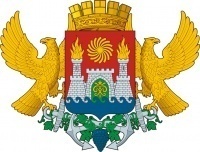 	                  Справка
                                     об отсутствии нарушений техники безопасности
                                   и о применении здоровьесберегающих технологий
                                         на уроках и во внеклассной работе учителем 
                              начальных классов  МБОУ  «Школа-интернат 1 вида»  
                                                 Гадимовой Патимат Нуцалхановны За время работы, учителем начальных классов  Гадимовой Патимат Нуцалхановной  нарушений правил по технике безопасности, повлекших причинение вреда здоровью учащихся, не допускалось.При анализе уроков по вопросу применения учителем здоровьесберегающих технологий были сделаны следующие выводы:Кабинет №230– это специальное помещение с рациональным комплектом 
учебного оборудования , мебелью соответствующее возрасту и техническими 
средствами обучения (ТСО). 
Оснащение кабинета в полной мере учитывает специфику обучения младших 
школьников в школе:
 комплектация кабинета и необходимость комплексного использования 
учебного оборудования, ТСО, организация рабочих мест учителя  и 
учащихся;
 создание рациональных систем хранения, размещения и использования 
учебного оборудования;
 организация и использование технических средств обучения, в том 
числе мультимедиа;
 дидактического оснащенность кабинета (функционально – направленное
оформление);
 создание условий для безопасного процесса обучения с учетом санитарно-  гигиенических требований (СанПин 2.4.2.1178 – 02 в ред.2008)В кабинете имеется уголок по технике безопасности, с содержанием которого
ознакомлены под подпись все учащиеся, занимающиеся в данном кабинете.
При работе с компьютером учащиеся и учитель соблюдают технику 
безопасности. объем учебной нагрузки, сложность материала соответствуют возрасту 
учащихся;- хороший психологический климат на уроке. обстановка и гигиенические условия (чистота, температура, свежесть 
воздуха, освещение, отсутствие неприятных раздражителей, что снижает 
утомляемость обучающихся и возможность аллергических реакции, снижает 
риск заболеваний: зрения, сердца, психики, опорно-двигательной и иммунной систем) в кабинете удовлетворительные, соблюдаются правила санитарно-гигиенических требований, которые направлены на предупреждение травматизма и сохранение здоровья учащихся;  в течение занятия учительприменяет разнообразные виды учебной 
деятельности;  при использовании ТСО длительность их применения оптимальная, соблюдаются правила техники безопасности;  на занятиях постоянно и активно применяются здоровьесберегающие технологии (физкультминутки, эмоциональные разрядки, релаксационные паузы, игровые технологии, смена видов активных и пассивных видов 
деятельности и т.д.);  хороший психологический климат на уроке.
Внедрение учителем в учебный процесс здоровьесберегающих технологий позволяет добиться положительных изменений в состоянии здоровья школьников, позволяет детям легче и успешнее овладеть необходимыми знаниями на уроке, преодолеть трудности, достичь цели и задач обучения. 
Директор МБОУ « Школы-интерната I вида »             З.А.Магомедмирзаева  АДМИНИСТРАЦИЯ ГОРОДСКОГО ОКРУГА С ВНУТРИГОРОДСКИМ ДЕЛЕНИЕМ«ГОРОД МАХАЧКАЛА»Муниципальное бюджетное общеобразовательное учреждение «Специальная (коррекционная) общеобразовательная школа-интернат I вида».